Honors Senior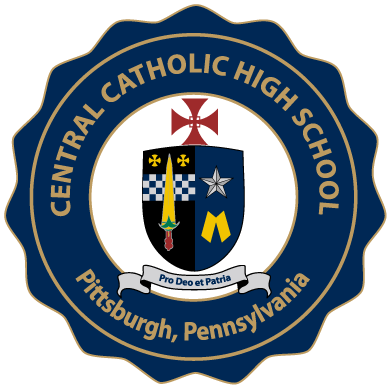 SummerReading2020Freshmen in the Honors World Literature Class must read the following:Born a Crime – Trevor NoahThe Kite Runner – Khaled HosseiniAmerican Shaolin – Matthew PollyAfter reading, all seniors must write an essay that answers the following prompt:What does it mean to be a citizen of the world? What impact has the idea of the “global village” had on each protagonist?  Will the world continue to move toward a global community or will recent events such as Brexit, the populist movement, Corona virus and the recent fiscal downturn move the world back to national isolation?  Use evidence from each novel to support your stance. The requirements for the essay are as follows:Typed in MLA format (if you know how to)5 Paragraphs1 quote in each body paragraphQuotes should be from the novelsAll texts must be referenced in the essayEssays will be submitted to your individual teacher at the beginning of the school year. Your teacher will instruct you on submitting the essay the first day of class.